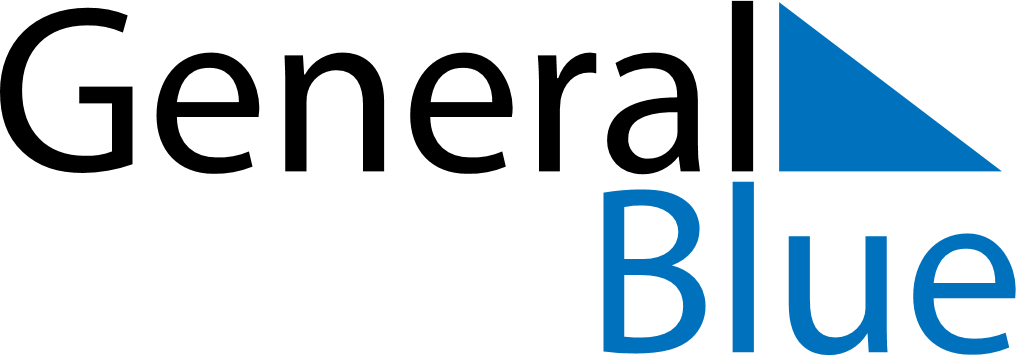 Q1 of 2021Antigua and BarbudaQ1 of 2021Antigua and BarbudaQ1 of 2021Antigua and BarbudaQ1 of 2021Antigua and BarbudaQ1 of 2021Antigua and BarbudaQ1 of 2021Antigua and BarbudaQ1 of 2021Antigua and BarbudaJanuary 2021January 2021January 2021January 2021January 2021January 2021January 2021January 2021January 2021MondayTuesdayTuesdayWednesdayThursdayFridaySaturdaySunday123455678910111212131415161718191920212223242526262728293031February 2021February 2021February 2021February 2021February 2021February 2021February 2021February 2021February 2021MondayTuesdayTuesdayWednesdayThursdayFridaySaturdaySunday12234567899101112131415161617181920212223232425262728March 2021March 2021March 2021March 2021March 2021March 2021March 2021March 2021March 2021MondayTuesdayTuesdayWednesdayThursdayFridaySaturdaySunday1223456789910111213141516161718192021222323242526272829303031Jan 1: New Year’s Day